Longlevens Infant School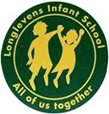 Paygrove Lane, Longlevens,Gloucester, GL2 0AXTelephone: 01452 520061E-mail: gateway@longlevens-inf.gloucs.sch.ukHeadteacher: Miss K Cunningham & Mrs S Halas Deputy Headteacher AdvertFull time PermanentL9-14Wanted for September 2021Due to the retirement of our long serving, experienced deputy headteacher the school is looking for a leader who has the enthusiasm and drive to support the school in its ambition for educational excellence and continued success.You will: Be an inspirational teacher with a proven track record of improving outcomes for children.Have substantial leadership experience and be keen to develop it in others.Thrive on professional development opportunities and enjoy supporting others on their own professional journey.Enjoy a high degree of autonomy as part of a listening, collaborative team.Have a passion for how young children learn.Have a good understanding of current curriculum thinking and have vision for the school and where it needs to go next.We can offer:A school that is committed to safeguarding and promoting the welfare of children.A caring school where children and adults are individually valued as an essential part of the school, under the motto of ‘All of Us Together’.Children who are well behaved and work and play cooperatively together.Good support for disadvantaged pupils and pupils with SEND so they achieve well.Strong CPD that will equip you as a leader for the next stage in your career.Collaborative senior leaders who have a good understanding of the school’s strengths and what needs to be improved in different areas.A learning climate open to research and ways to improve.  A governing body that will challenge and support your success.Timeline Closing date for applications Wednesday 17th March 2021 at 12pm. Shortlisting will take place on the 18th March 2021Teaching observations where possible will take place during the week beginning Monday 22nd March 2021Interviews to be held on Monday 29th March and Tuesday 30th March 2021. For further information and an application pack, please contact:Longlevens Infant School, Paygrove lane, Longlevens, Gloucester, GL2 0AXTelephone 01452 520061 / email admin@longlevens-inf.gloucs.sch.uk